BALANZAInstrumento que sirve para medir o pesar masas. La medida y la precisión de una balanza puede variar, desde varios kilos en las balanzas industriales y comerciales, hasta unos gramos en las balanzas de laboratorio.La principal función que posee la balanza es la de pesar alimentos que se venden o comercializan a partir del peso, por ejemplo, las frutas, el pescado, la carne y las verduras.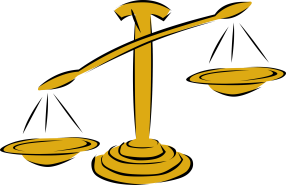 